EVENT MANAGEMENT REQUEST 
FOR PROPOSAL TEMPLATE 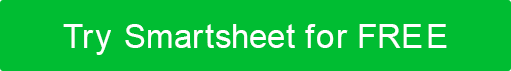 PREPARED BYNameDATEMM/DD/YYINTRODUCTIONIntroduce your organization and the purpose of the RFP.Provide a brief background on your past events and your organization's approach to event management.Introduce your organization and the purpose of the RFP.Provide a brief background on your past events and your organization's approach to event management.Introduce your organization and the purpose of the RFP.Provide a brief background on your past events and your organization's approach to event management.Introduce your organization and the purpose of the RFP.Provide a brief background on your past events and your organization's approach to event management.Introduce your organization and the purpose of the RFP.Provide a brief background on your past events and your organization's approach to event management.Introduce your organization and the purpose of the RFP.Provide a brief background on your past events and your organization's approach to event management.Introduce your organization and the purpose of the RFP.Provide a brief background on your past events and your organization's approach to event management.EVENT MANAGEMENT NEEDSSpecify the type of event management services you are seeking (e.g., full-service event planning, logistics coordination, on-site management).Clarify whether you are looking for end-to-end event management or specific services within the event management process.Specify the type of event management services you are seeking (e.g., full-service event planning, logistics coordination, on-site management).Clarify whether you are looking for end-to-end event management or specific services within the event management process.Specify the type of event management services you are seeking (e.g., full-service event planning, logistics coordination, on-site management).Clarify whether you are looking for end-to-end event management or specific services within the event management process.Specify the type of event management services you are seeking (e.g., full-service event planning, logistics coordination, on-site management).Clarify whether you are looking for end-to-end event management or specific services within the event management process.Specify the type of event management services you are seeking (e.g., full-service event planning, logistics coordination, on-site management).Clarify whether you are looking for end-to-end event management or specific services within the event management process.Specify the type of event management services you are seeking (e.g., full-service event planning, logistics coordination, on-site management).Clarify whether you are looking for end-to-end event management or specific services within the event management process.Specify the type of event management services you are seeking (e.g., full-service event planning, logistics coordination, on-site management).Clarify whether you are looking for end-to-end event management or specific services within the event management process.EVENT OVERVIEWBriefly describe the event, its goals, and the atmosphere you wish to create.Provide key details such as the event date, duration, and any significant themes or elements.Briefly describe the event, its goals, and the atmosphere you wish to create.Provide key details such as the event date, duration, and any significant themes or elements.Briefly describe the event, its goals, and the atmosphere you wish to create.Provide key details such as the event date, duration, and any significant themes or elements.Briefly describe the event, its goals, and the atmosphere you wish to create.Provide key details such as the event date, duration, and any significant themes or elements.Briefly describe the event, its goals, and the atmosphere you wish to create.Provide key details such as the event date, duration, and any significant themes or elements.Briefly describe the event, its goals, and the atmosphere you wish to create.Provide key details such as the event date, duration, and any significant themes or elements.Briefly describe the event, its goals, and the atmosphere you wish to create.Provide key details such as the event date, duration, and any significant themes or elements.EVENT MANAGEMENT SERVICES REQUIREDDetail the specific event management services you need, including pre-event planning, coordination on the day of the event, and post-event wrap-up.Specify if you require assistance with vendor management, logistics, attendee registration, or any other specific aspects of event management.Detail the specific event management services you need, including pre-event planning, coordination on the day of the event, and post-event wrap-up.Specify if you require assistance with vendor management, logistics, attendee registration, or any other specific aspects of event management.Detail the specific event management services you need, including pre-event planning, coordination on the day of the event, and post-event wrap-up.Specify if you require assistance with vendor management, logistics, attendee registration, or any other specific aspects of event management.Detail the specific event management services you need, including pre-event planning, coordination on the day of the event, and post-event wrap-up.Specify if you require assistance with vendor management, logistics, attendee registration, or any other specific aspects of event management.Detail the specific event management services you need, including pre-event planning, coordination on the day of the event, and post-event wrap-up.Specify if you require assistance with vendor management, logistics, attendee registration, or any other specific aspects of event management.Detail the specific event management services you need, including pre-event planning, coordination on the day of the event, and post-event wrap-up.Specify if you require assistance with vendor management, logistics, attendee registration, or any other specific aspects of event management.Detail the specific event management services you need, including pre-event planning, coordination on the day of the event, and post-event wrap-up.Specify if you require assistance with vendor management, logistics, attendee registration, or any other specific aspects of event management.EXPECTATIONS AND DELIVERABLESClearly outline your expectations from the event management team.Specify the deliverables you anticipate, such as event timelines, coordination plans, and post-event reports.Clearly outline your expectations from the event management team.Specify the deliverables you anticipate, such as event timelines, coordination plans, and post-event reports.Clearly outline your expectations from the event management team.Specify the deliverables you anticipate, such as event timelines, coordination plans, and post-event reports.Clearly outline your expectations from the event management team.Specify the deliverables you anticipate, such as event timelines, coordination plans, and post-event reports.Clearly outline your expectations from the event management team.Specify the deliverables you anticipate, such as event timelines, coordination plans, and post-event reports.Clearly outline your expectations from the event management team.Specify the deliverables you anticipate, such as event timelines, coordination plans, and post-event reports.Clearly outline your expectations from the event management team.Specify the deliverables you anticipate, such as event timelines, coordination plans, and post-event reports.BUDGET AND PAYMENT TERMSProvide a budget range or expectations for the event management services.Include any budget constraints, payment terms, and milestones for payments.Provide a budget range or expectations for the event management services.Include any budget constraints, payment terms, and milestones for payments.Provide a budget range or expectations for the event management services.Include any budget constraints, payment terms, and milestones for payments.Provide a budget range or expectations for the event management services.Include any budget constraints, payment terms, and milestones for payments.Provide a budget range or expectations for the event management services.Include any budget constraints, payment terms, and milestones for payments.Provide a budget range or expectations for the event management services.Include any budget constraints, payment terms, and milestones for payments.Provide a budget range or expectations for the event management services.Include any budget constraints, payment terms, and milestones for payments.EXPERIENCE AND REFERENCESDetail the level of experience and expertise you expect from the event management team.Request references from similar events they have managed in the past.Detail the level of experience and expertise you expect from the event management team.Request references from similar events they have managed in the past.Detail the level of experience and expertise you expect from the event management team.Request references from similar events they have managed in the past.Detail the level of experience and expertise you expect from the event management team.Request references from similar events they have managed in the past.Detail the level of experience and expertise you expect from the event management team.Request references from similar events they have managed in the past.Detail the level of experience and expertise you expect from the event management team.Request references from similar events they have managed in the past.Detail the level of experience and expertise you expect from the event management team.Request references from similar events they have managed in the past.SUBMISSION GUIDELINESSpecify the submission deadline and the preferred method for sending proposals.Provide contact information for inquiries or clarifications.Specify the submission deadline and the preferred method for sending proposals.Provide contact information for inquiries or clarifications.Specify the submission deadline and the preferred method for sending proposals.Provide contact information for inquiries or clarifications.Specify the submission deadline and the preferred method for sending proposals.Provide contact information for inquiries or clarifications.Specify the submission deadline and the preferred method for sending proposals.Provide contact information for inquiries or clarifications.Specify the submission deadline and the preferred method for sending proposals.Provide contact information for inquiries or clarifications.Specify the submission deadline and the preferred method for sending proposals.Provide contact information for inquiries or clarifications.SELECTION CRITERIAOutline the criteria for evaluating proposals, including experience, proposed approach, understanding of your event, and cost.Outline the criteria for evaluating proposals, including experience, proposed approach, understanding of your event, and cost.Outline the criteria for evaluating proposals, including experience, proposed approach, understanding of your event, and cost.Outline the criteria for evaluating proposals, including experience, proposed approach, understanding of your event, and cost.Outline the criteria for evaluating proposals, including experience, proposed approach, understanding of your event, and cost.Outline the criteria for evaluating proposals, including experience, proposed approach, understanding of your event, and cost.Outline the criteria for evaluating proposals, including experience, proposed approach, understanding of your event, and cost.CONTRACT TERMS AND CONDITIONSHighlight any terms, conditions, or legal requirements specific to event management services.Include details on insurance, liability, and any necessary permits.Highlight any terms, conditions, or legal requirements specific to event management services.Include details on insurance, liability, and any necessary permits.Highlight any terms, conditions, or legal requirements specific to event management services.Include details on insurance, liability, and any necessary permits.Highlight any terms, conditions, or legal requirements specific to event management services.Include details on insurance, liability, and any necessary permits.Highlight any terms, conditions, or legal requirements specific to event management services.Include details on insurance, liability, and any necessary permits.Highlight any terms, conditions, or legal requirements specific to event management services.Include details on insurance, liability, and any necessary permits.Highlight any terms, conditions, or legal requirements specific to event management services.Include details on insurance, liability, and any necessary permits.PROPOSAL FORMATExplain the structure and format you expect for the proposals, emphasizing sections on approach, timeline, team qualifications, and cost breakdown.Explain the structure and format you expect for the proposals, emphasizing sections on approach, timeline, team qualifications, and cost breakdown.Explain the structure and format you expect for the proposals, emphasizing sections on approach, timeline, team qualifications, and cost breakdown.Explain the structure and format you expect for the proposals, emphasizing sections on approach, timeline, team qualifications, and cost breakdown.Explain the structure and format you expect for the proposals, emphasizing sections on approach, timeline, team qualifications, and cost breakdown.Explain the structure and format you expect for the proposals, emphasizing sections on approach, timeline, team qualifications, and cost breakdown.Explain the structure and format you expect for the proposals, emphasizing sections on approach, timeline, team qualifications, and cost breakdown.EVALUATION PROCESSDescribe the process for reviewing and selecting the event management team.Include key milestones and timelines related to the vendor selection process.Describe the process for reviewing and selecting the event management team.Include key milestones and timelines related to the vendor selection process.Describe the process for reviewing and selecting the event management team.Include key milestones and timelines related to the vendor selection process.Describe the process for reviewing and selecting the event management team.Include key milestones and timelines related to the vendor selection process.Describe the process for reviewing and selecting the event management team.Include key milestones and timelines related to the vendor selection process.Describe the process for reviewing and selecting the event management team.Include key milestones and timelines related to the vendor selection process.Describe the process for reviewing and selecting the event management team.Include key milestones and timelines related to the vendor selection process.CONTACT INFORMATIONProvide the contact details of the person responsible for managing the RFP and handling inquiries.Provide the contact details of the person responsible for managing the RFP and handling inquiries.Provide the contact details of the person responsible for managing the RFP and handling inquiries.Provide the contact details of the person responsible for managing the RFP and handling inquiries.Provide the contact details of the person responsible for managing the RFP and handling inquiries.Provide the contact details of the person responsible for managing the RFP and handling inquiries.Provide the contact details of the person responsible for managing the RFP and handling inquiries.ATTACHMENTS AND APPENDICESInclude any additional documents or attachments relevant to the RFP, such as venue specifications, event schedules, or specific requirements for the event management team.Include any additional documents or attachments relevant to the RFP, such as venue specifications, event schedules, or specific requirements for the event management team.Include any additional documents or attachments relevant to the RFP, such as venue specifications, event schedules, or specific requirements for the event management team.Include any additional documents or attachments relevant to the RFP, such as venue specifications, event schedules, or specific requirements for the event management team.Include any additional documents or attachments relevant to the RFP, such as venue specifications, event schedules, or specific requirements for the event management team.Include any additional documents or attachments relevant to the RFP, such as venue specifications, event schedules, or specific requirements for the event management team.Include any additional documents or attachments relevant to the RFP, such as venue specifications, event schedules, or specific requirements for the event management team.DISCLAIMERAny articles, templates, or information provided by Smartsheet on the website are for reference only. While we strive to keep the information up to date and correct, we make no representations or warranties of any kind, express or implied, about the completeness, accuracy, reliability, suitability, or availability with respect to the website or the information, articles, templates, or related graphics contained on the website. Any reliance you place on such information is therefore strictly at your own risk.